Bio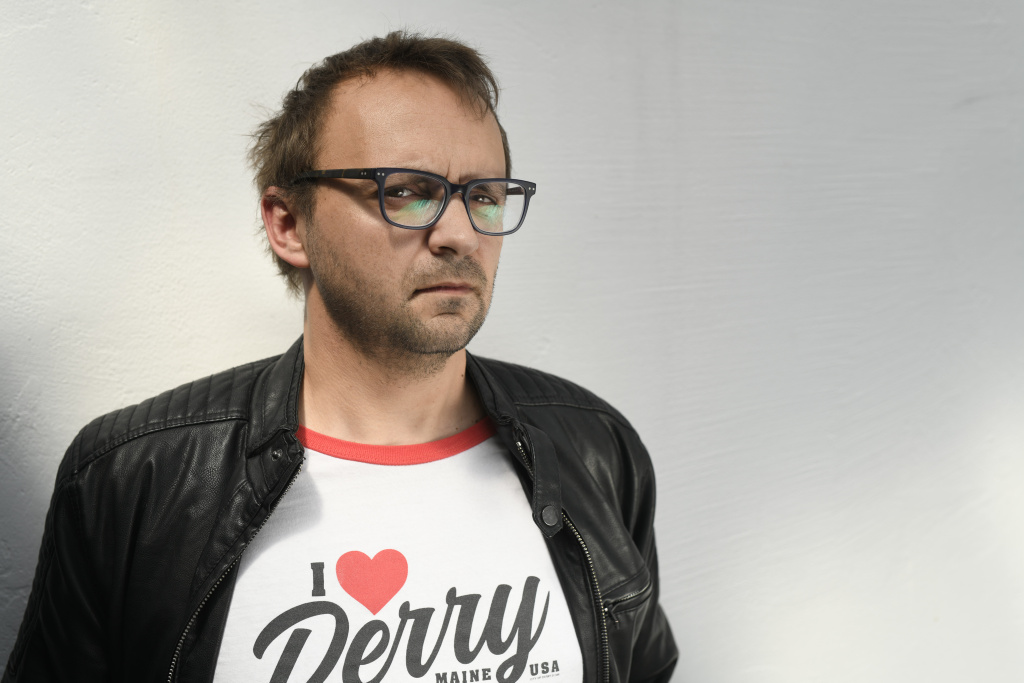 DZIENNIKARZ I PUBLICYSTAWspółprowadzący audycję „Gra wstępna" w Antyradiu. Przez prawie dekadę pracował w dziale kultury „Newsweek Polska”, pisał dla „Tygodnika Powszechnego”, „Gazety Wyborczej”, „Rzeczpospolitej”, „Przekroju” i „Nowej Fantastyki”. W latach 2017-2019 kierował redakcją “Playboya”.PISARZ I ZNAWCA POPKULTURYAutor dwóch unikatowych na skalę europejską książek o Stephenie Kingu: „Stephen King: instrukcja obsługi” (2019) i „Sprzedawca strachu” (2014), a także kryminałów: „Furia” (2019), „Wspaniałe życie” (2016), „Dżentelmen” (2010), horrorów: „Dzień wagarowicza” (2020), „Piosenki na koniec świata” (2019), powieści dla młodzieży „Czarny staw” (2020) i przewodnika szlakiem kultowych londyńskich filmów, zespołów i książek: „Londyn. Przewodnik POPkulturowy” (2015).MIŁOŚNIK JAZZUJazz to jego ulubiony gatunek muzyczny. Na kartach jego książek słychać właśnie jazz. Autor w wywiadach śmieje się, że cały czas otacza się martwymi ludźmi. Słucha starych jazzowych płyt, czyta stare powieści i ogląda stare filmy.